АДМИНИСТРАЦИЯ СТАРИЦКОГО РАЙОНА ТВЕРСКОЙ ОБЛАСТИПОСТАНОВЛЕНИЕ28.12.2015				       г. Старица				       № 458Об утверждении  календарного плана на 2016 годНа основании плана работы администрации Старицкого района Тверской области на 2016 год, утвержденного постановлением администрации Старицкого района Тверской области от  22 декабря 2015 года № 444, в соответствии с Муниципальной  Программой «Развитие физической культуры и спорта  Старицкого  районана 2014–2017 годы» утвержденной постановлением  главы администрации Старицкого района Тверской области от 29 октября 2013 года № 659Администрация Старицкого района Тверской области ПОСТАНОВЛЯЕТ:   1. Утвердить Календарный план на 2016 год Комитета по физической культуре и спорту администрации Старицкого района Тверской области.   2. Отделу организационно-контрольной работы администрации Старицкого района Тверской области  разместить настоящее постановление на официальном сайте администрации Старицкого района Тверской области в информационно-телекоммуникационной сети «Интернет» и газете «Старицкий вестник».   3. Контроль за исполнением настоящего постановления возложить на заместителя главы администрации Старицкого района  Тверской области  М.А.Рыжкову.Глава администрацииСтарицкого района                                                                                            С.Ю.ЖуравлевКОМИТЕТ ПО ФИЗИЧЕСКОЙ КУЛЬТУРЕ И СПОРТУ АДМИНИСТРАЦИИ СТАРИЦКОГО РАЙОНА                     ТВЕРСКОЙ ОБЛАСТИ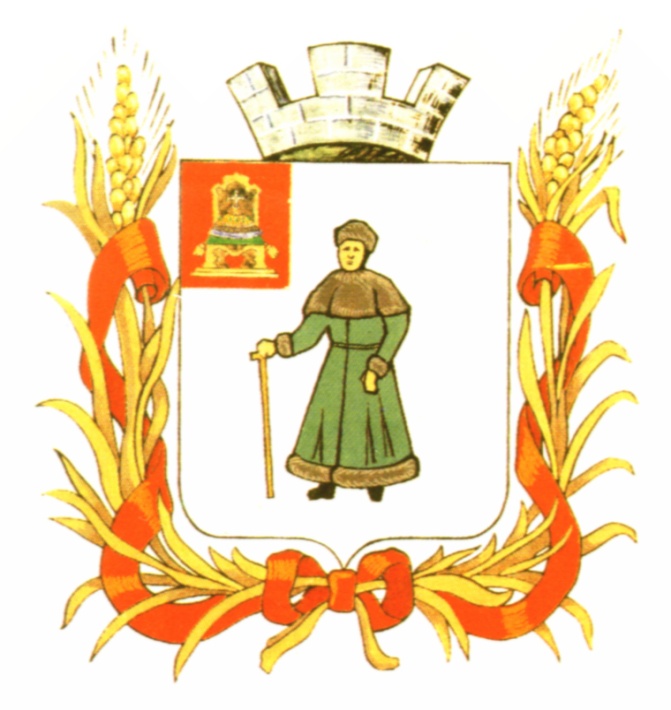 Единый календарный план                                      районных спортивно-массовых мероприятий  на 2016 год.г. Старица    Согласовано                              ЕДИНЫЙ КАЛЕНДАРНЫЙ ПЛАНРАЙОННЫХ СПОРТИВНО-МАССОВЫХ МЕРОПРИЯТИЙна 2016 годЦЕЛИ И ЗАДАЧИЧемпионаты  района, Спартакиада учащихся Старицкого района, Спартакиада школьников, проводится с целью:                                                                                                                         - привлечения всех возрастных категорий  к  регулярным занятиям физической культурой и спортом, повышения уровня их физической подготовленности и спортивного мастерства;                    - пропаганда  здорового образа жизни среди всех слоев населения;                                                       - улучшения физкультурно-спортивной работы во в не учебное, в не рабочее время, в том числе по месту жительства;                                                                                                                                              - отвлечение школьников, учащихся, рабочих от негативных явлений современной жизни;                  - патриотическое воспитание населения района;                                                                                          - развитие материально-технической базы и создание условий для физической культуры и спорта;   - выявления талантливых юных спортсменов для участия в Спартакиаде школьников Тверской области и Российской Федерации, спортсменов, команд для участия в областных,  Всероссийских и международных соревнованиях.СРОКИ И МЕСТО ПРОВЕДЕНИЯ Спортивная программа Спартакиады школьников, Спартакиады училищ проводится в  2 этапа:                                                                                                                                                                       1 этап – массовые соревнования в школах, училищах в течение всего года.                                          2 этап – районные соревнования.РУКОВОДСТВО ПОДГОТОВКОЙ И ПРОВЕДЕНИЕМ СОРЕВНОВАНИЙОбщее руководство подготовкой и проведением Соревнований осуществляет комитет по физической культуре и спорту администрации Старицкого района и отдел образования  администрации  Старицкого района.                                                           Непосредственное проведение соревнований осуществляется главной судейской коллегией по видам спорта.	Спартакиада школьников среди:                                             средних школ района                     неполных средних школ района                                                                              Лыжная эстафета                                  15 января                             Лыжная эстафета                                  Лыжные гонки                                      22 января                             Лыжные гонкиЛыжня России Старица                       31  января                 Лыжня России Старица ФЕСТИВАЛЬ  ГТО                            19  февраля                ФЕСТИВАЛЬ  ГТО          Лыжня России г. Тверь                        14 февраля                 Лыжня России г. Тверь                                  Волейбол   юноши                                11 марта      Волейбол  девушки                              11 мартаМини-футбол (старший возраст)       25 мартаКросс                                                     22 апреля  - Гор.сад                        Кросс4-х борье 2001-02г.р.                           29  апреля                                     4-х борьеФестиваль  ГТО                                    06 мая                              ФЕСТИВАЛЬ  ГТОГородская эстафета посвященная Дню Победы     09 мая «Кожаный мяч»                                   13 мая                                  «Кожаный мяч»                                    Кросс-нации  г. Старица                     09 сентября                           Кросс-нации   Кросс - эстафета                                  16 сентября                            Кросс Кросс-нации г. Тверь                          25 сентября                          Кросс-нации г. Тверь                          Первенство Тверской области по горному бегу вверх-вниз  08 октября Шахматы                                             11 ноября                             ШахматыБаскетбол   юноши                             11 ноябряБаскетбол девушки                             11 ноябряАрмспорт25  ноября                           АрмспортМини-футбол (младший возраст)     02 декабря          Шашки                                                  02 декабря                           Шашки                      Спартакиада:                                                         среди спортивных        среди училищ                                                          коллективов Ф.К.Лыжная эстафета                                  15 январяЛыжные гонки                                      22 января                             Лыжные гонки            Баскетбол юноши, девушки                 11  ноябряКросс-нации     г. Старица                    09 сентябряКросс-нации   г. Тверь                          25 сентября          Мини - футбол                                     сентябрь                               Мини - футболВолейбол   юноши, девушки               17 ноябряВолейбол команда юношей            ноябрь – декабрь               Волейбол   мужские командыКоманда девушек октябрь-ноябрь                 Волейбол  женские команды                                                                           12 апреля                      Настольный теннис   Соревнования среди начальных классов (2-3-4 классы: Ново-ямская СОШ, Старицкая СОШ, Станционная СОШ, Емельяновская СОШ)«Олимпийские надежды»                               4 классы              2 февраля                                                                                                                         .                                                                             3 классы              9 февраля                                                                                                 .                                                                             2 классы             16 февраля«Оранжевый мяч»                                           4 классы              1 марта                                                                                                  .                                                                            3 классы               15 марта                                                                                                  .                                                                             2 классы              22 мартаГТО                                                                     4 классы               4 мая                                                                                                    .                                                                             3 классы             11 мая                                                                                                    .                                                                             2 классы             18  мая«Веселые старты»                                            4 классы              1 ноября                                                                                                    .                                                                            3 классы              8  ноября                                                                                                .                                                                            2 классы            15 ноябряУЧАСТВУЮЩИЕ ОРГАНИЗАЦИИ И УЧАСТНИКИ СОРЕВНОВАНИЙК соревнованиям допускаются сборные команды школ, имеющие спортивную подготовку. Представитель команды по прибытию на соревнования представляют отчет и протокол о проведении школьных соревнований, заявку, заверенную врачом, или медицинским работником о допуске к соревнованиям на каждого участника, в заявке дополнительно указать в каком классе, учебного заведения, какой школы обучается участник.Все участники должны иметь паспорт или свидетельство о рождении и справку с фотографией, с указанием места жительства, принадлежностью к школе, заверенную директором учебного заведения и печатью (справка действительна только на текущей год).СОСТАВ КОМАНД ПО ВИДАМ СПОРТАСоревнования среди младших классов.ПОРЯДОК ОПРЕДЕЛЕНИЯ ПОБЕДИТЕЛЕЙОбщекомандное первенство среди школ района определяется по наименьшей сумме очков, набранных по 10 лучшим видам программы среди средних школ, по 6 лучшим видам программы среди неполных средних школ.В случае равенства очков в общекомандном зачете у двух или нескольких команд победитель определяется по наибольшему количеству первых мест по видам спорта.ПОРЯДОК И ПОДАЧА ЗАЯВОКИменные заявки на участие в Спартакиаде по прилагаемой форме представляются на местах проведения в судейские коллегии, комитет по физической культуре и спорту.  Представители команд представляют в мандатную комиссию заявку, заверенную врачом, паспорт, свидетельство на каждого участника, фотографию.ФИНАНСОВЫЕ РАСХОДЫРасходы по проведению районных соревнований несут:                                                                     1. Комитет по физической культуре и  спорту:                                                                                          - организация и проведение районных соревнований, изготовление печатной продукции;                              -аренда помещения, подготовка мест соревнований;                                                                                            - оплата судейства и обслуживающего персонала;                                                                                                 - награждение победителей и призеров дипломами и ценными призами.                                                       2. Отдел народного образования:                                                                                                                  - доставка участников соревнований к месту спортивных мероприятий.ПОРЯДОК ПОДАЧИ ПРОТЕСТОВ И ИХ ОФОРМЛЕНИЕПротесты, связанные с нарушением данного положения, судейства соревнований подаются в комитет по физической культуре и  спорту или судейскую коллегию на месте проведения не позднее чем через 1 час после окончания соревнований по видам спорта в письменном виде, по истечении данного срока протесты не принимаются и не рассматриваются.                                         В баскетболе, футболе и волейболе после игры в протокол пишется краткое содержание протеста. Протест пишется отдельно и подается в комитет по физической культуре и спорту.НАГРАЖДЕНИЕВ районных финальных соревнованиях: Участники соревнований, занявшие первые места в отдельных видах программы спартакиады, награждаются памятными призами и дипломами.       Участники, занявшие 2-3 места, награждаются дипломами. Команды, занявшие первые места, в отдельных видах программы спартакиады, награждаются памятными призами, грамотами. Команды, занявшие 2-3 места в отдельных видах программы спартакиады, награждаются грамотами.                                                                                                                                              Команды школ, занявшие 1-3 общекомандные места в спартакиаде, награждаются кубками, грамотами и спортивным инвентарем. ПРОГРАММА ПО ВИДАМ СПОРТААРМСПОРТК участию в соревнованиях допускаются сборные команды школ, училищ,  составленные из юношей, девушек 1999г.р. и моложе, 1998 и старше. Состав команды: 8  зачетных участников не зависимо от пола  и 1 представитель команды, всего 9 человек. Команда должна иметь единую спортивную форму, в командный зачет идет один – лучший результат  каждой  весовой категории.     Юноши и девушки 1999 г. р. и младше: - весовые категории юноши:  до 45 кг., до 50; до 55 кг.до 60кг. До 65 кг., до 70 кг. 70+Девушки: до 45 кг., до 50 кг.. до 55 кг., до 60 кг., до 70 кг., 70+Юниоры 1998 г.р. и старше: до 55 кг., до 60 кг. До 65 кг, до.70 кг. до 75 кг, до80 кг., 80+      Юниорки:  - до 50 кг, до 55 кг., до 60 кг.. до 65 кг.. до 70 кг., 70+      Приезд команд  с 8.00  до 10 часов. Взвешивание до 10.30.     Начало соревнований в 10.30 часов.БАСКЕТБОЛ         К участию в соревнованиях допускаются сборные команды школ, составленные из юношей, девушек 1999г.р. и моложе.Состав команды: юноши - 10 игроков и 1 представитель команды, девушки – 10 игроков и 1 представитель команды, всего 22 чел. Команда должна иметь единую спортивную форму.Приезд команд  до 10 часов. Начало игр в 10.30 часов.       Соревнования проводятся по круговой системе в один круг, согласно правил ФИБА.       При большем количестве команд, команды по жребию разбиваются на две подгруппы, где соревнования проводятся по круговой системе в один круг.Команды, занявшие в подгруппах 1-ое место играют за 1-2 командные места определяются по сумме очков, набранных всеми участниками команды.ВОЛЕЙБОЛК участию в соревнованиях допускаются команды школ района среди юношей, девушек 1999 г.р. и моложе.Состав команды: юноши- 10 игроков и 1 представитель команды,  девушки-10 игроков и 1 представитель команды, всего 22 чел. Команда должна иметь единую спортивную форму.Соревнования проводятся в зонах по круговой системе в один круг, согласно правил  ВФВ, утвержденных  15 мая 2001 года.В финале команды по жребию разбиваются на две подгруппы, где соревнования проводятся по круговой системе в один круг.Команды, занявшие в подгруппах 1-2 место играют за выход в финал, победители играют в финале, проигравшие играют за 3 место.ФЕСТИВАЛЬ ГТОК участию в ФЕСТИВАЛЕ ГТО  допускаются команды школ района среди юношей, девушек выпускных классов (9, 11 кл.)Состав команды: юноши - 5, девушки- 5 и 1 представитель команды, всего 11 чел.  Все участники должны иметь в наличии мед. Справку установленного образца, и идентификационный номер на сайте ГТО (копия) Команда должна иметь единую спортивную форму. Нормативы согласно ступеням возрастных категорий.КРОССК участию в соревнованиях допускаются команды школ района количество участников не ограничено, в командный зачет считаются 8 – 6  лучших результатов  независимо от возраста и пола, 1 представитель, несущий полную ответственность за детей во время соревнований.1998г.р. и старше: юноши 3 км, девушки – 2 км.1999- 2000г.р. юноши – 3км, девушки – 2 км.2001-2002 г.р. юноши – 2 км, девушки – 1000 м.2003 - 2004г.р. мальчики – 1000 м, девочки – 500 м.2005г.р. и младше: мальчики – 500 м, девушки – 500 м. Командный результат определяется по таблице очков.КРОСС – НАЦИИ       К  участию в соревнованиях  допускаются  команды школ города и района в составе  Люди с ограниченными возможностями  - 1 круг – 500м.                                                                                     Юноши и девушки 10 – 11 класс- дистанция  3 км.-(6 кругов)   девушки - 5 кругов                                                        Юноши и девушки 8 – 9 класс – дистанция   2,5 км.-(5 кругов)   девушки – 4 круга                                                                        Мальчики и девочки 6 – 7 класс – дистанция   2 км. – (4 круга)  девушки -3 круга                                                                   Мальчики и девочки 4-5  классы-дистанция  1 км. – (2 круга)  девочки – 1 круг.                                                        Мальчики и девочки  2-3  классы-дистанция 500м. – (1 круг)                                                                                       VIP – ЗАБЕГ – 1 круг.      Школы при сельских поселениях проводят кросс-нации самостоятельно и предоставляют отчет в спорткомитет (дистанции на усмотрение организаторов). ЛЕГКОАТЛЕТИЧЕСКОЕ 4-х БОРЬЕК соревнованиям допускаются команды  школ района в составе 5 девочек, 5 юношей 2001-2002; г.р. 1 представитель, несущий полную ответственность за детей во время соревнований.                                                                                                                             Соревнования проводятся по следующим видам: 60 м, прыжки в длину, метание т. мяча, кросс     юноши -800,     девушки – 600 м.                                                                                                             Эстафета - 4 х 200 м.          Подведение итогов проводится по таблице очков.ЛЫЖНЫЕ ГОНКИК участию в соревнованиях допускаются команды школ района количество участников не ограничено, в командный зачет считаются 10 лучших результатов  независимо от возраста и пола, 1 представитель, несущий полную ответственность за детей во время соревнований. И 6 лучших результатов для общеобразовательных школ района.1998и старше юноши – 5 км, девушки – 3 км.                                                                         1999-2000г.р. юноши - 5 км,  девушки – 3 км.                                                                               2001-2002г.р. юноши – 3 км, девушки – 2 км.                                                                              2003-2004г.р. юноши – 2 км, девушки – 1 км.                                                                               2005г.р.  и моложе юноши и девушки – 1 км.                                                                                      Учителя и гости - забег  - 1 км.       Участники соревнований, занявшие 1 места в каждой возрастной группе на каждой дистанции, награждаются ценными призами и дипломом 1 степени. Командное первенство определяется по наибольшей сумме очков, набранных участниками команды по таблице. ЛЫЖНАЯ ЭСТАФЕТА       К участию в соревнованиях допускаются команды школ района в составе: 4 юношей  и команда девушек - 4 участницы, 1 представитель, несущий полную ответственность за детей во время соревнований.                                                                                                                                   Среди средних школ дистанции юноши 4х5 км,  девушки 4 х 3 км.      Среди неполных  средних школ юноши 4 х3 км, девушки 4 х 2 км.  ФУТБОЛК участию в соревнованиях допускаются команды школ района составленные из юношей:         6-9 кл. и 10 – 11 кл.   В ходе матча в каждом тайме разрешается по три замены, в том числе и обратные из числа запасных игроков, внесенных в протокол игры. Во всех возрастных группах, игрок, получивший красную карточку, удаляется с поля без права замены и пропускает очередной матч. Вопрос о дальнейшем его участии в соревнованиях находится в компетенции судейской коллегии для младшей возрастной группы  - 30 минут (2 тайма по 15 минут)                                       Порядок проведения соревнований на местах определяется комитетом по физической культуре, спорту  администрации Старицкого района в соответствии с данным положением.                    Места команд определяются по наибольшему количеству набранных очков (победа 3 очка, ничья - 1, поражение - 0) В случае равенства очков у двух команд преимущество получает команда, выигравшая встречу между ними. Если игра между ними закончилась вничью, то преимущество получает команда:                                                                                                                                          - имеющая  лучшую  разность забитых и пропущенных мячей во всех играх;- забившая  большее количество мячей;- выигравшая большее количество игр;                                                                                                       - по жребию. Если по олимпийской системе розыгрыша игра заканчивается вничью, команды выполняют серии после матчевых 11-метровых ударов (в соответствии с Положением ФИФА).ШАШКИВ соревнованиях принимают участие команды школ в составе 4 человек: 4 учащихся одной школы, в том числе (2 юноши + 2 девушки) и 1 тренер-представитель, несущий полную ответственность за детей во время соревнований. В зачет идет результат только одной команды.В соревнованиях принимают участие школьники не старше 2002 года рождения.ШАХМАТНЫЙ ТУРНИР   "БЕЛАЯ ЛАДЬЯ" В соревнованиях принимают участие команды школ в составе 4 человек: 4 учащихся одной школы, в том числе (2 юноши + 2 девушки) и 1 тренер-представитель, несущий полную ответственность за детей во время соревнований. В зачет идет результат только одной команды.Раздел Ι. Комплексные физкультурно-оздоровительные мероприятияРаздел ІІ. Спортивные соревнования по видам спортаРаздел IY. Традиционные Всероссийские, областные соревнования и турниры      1. – 119-      Региональный зимний спортивный праздник                                 06 февраля      2. -120-      Чемпионат области по армспорту                                                     02  апреля 3. -121-       Первенство Тверской области по горному бегу вверх-вниз         09  октября4. -122-       Кубок « Освобождение г. Старицы» хоккей  по возрастам           20-27декабря5.  -123-     Областной турнир по шахматам среди сельских спортсменов      27 декабря6. -124-     Турнир по мини-футболу   взрослые,     по возрастам                    20-25 декабря.7. -125-     Соревнования среди людей с ограниченными возможностями     10 марта.8. -126-    Турнир на призы «Золотая шайба» среди юношей 2001 -2002 г.р.  07 февраля№п./п.Вид спортаКол-во школ  Ср.- Осн.Состав командСостав командСостав командСостав командИтого в виде№п./п.Вид спортаКол-во школ  Ср.- Осн.девушкиюношипредставительвсегоИтого в виде1Кросс-наций8 - 740 - 1540 - 154 - 21108822.Армспорт8 – 7 10 - 6 уч-ков не зависимо от пола.10 - 6 уч-ков не зависимо от пола.191312Шахматы 2000г.р.8 - 72215603Мини-футболМладший возраст до  9 класса вкл.88 - 7-1010111010801504Баскетбол (юн.)8 - 7-101111505Баскетбол (дев.)8 - 710-1101506Лыжная эстафета8 - 78 - 7444411991201208Лыжные гонки87неогр. кол-во  уч-ков  зачет по 8                неогр. кол-во  уч-ков  зачет по 6неогр. кол-во  уч-ков  зачет по 8                неогр. кол-во  уч-ков  зачет по 61111980569Волейбол (юн.)8-8197210Волейбол (дев.)88-197211Кросс87неогр. кол-во  уч-ков  зачет по 8                неогр. кол-во  уч-ков  зачет по 6неогр. кол-во  уч-ков  зачет по 8                неогр. кол-во  уч-ков  зачет по 6111198856124-х борье00-01 4-х борье02-0315          155                        55                      51                                  111                      11150                            15013Боулинг811132414«Кожаный мяч»2000-01 г.р.  2002-2003 г.р.15                   15-101011111115015015Мини-футболСтарший возраст8-91108015Шашки  2000 г.р.10221550№Вид мероприятия4-3-2классыСостав командыпредставительКол-во команд.Всего уч-ков1.«Веселые старты»4-3-2классы10 чел.1 61802.«Олимпийские надежды»4-3-2классы10 чел.1 61803.«Оранжевый мяч»4-3-2классы10 чел.1 61804.ГТО4-3-2классы10 чел.1 6180№ п/пНаименование мероприятияСроки проведенияпроводящая организацияМесто проведения1.Спартакиада  учащихся:1-этапс 1.09. по 12.07.школына местах1.2-этап – финальные соревнованияс 1.09. по 12.07.Комитет по ФК и Спортупо назначению2.Спартакиада учебных заведенийс 1.09. по 12.07.школы  Комитет по ФК и Спортупо назначению3.Спартакиада трудящихся коллективовВ течение годаКомитет по ФК и Спортупо назначению4. Областной региональный зимний спортивный праздник06.02.2016Комитет по ФК и Спортупо назначению5.День города08.2015Комитет по ФК и Спортупо назначению6.День физкультурника06.08.2015Комитет по ФК и Спортупо назначению7.Соревнования среди младших школьников.В течении года.МБОУ ДОД ДЮСШпо назначению№п./п.Вид спорта наименование соревнованийСроки проведенияМесто проведения ФОКПроводящая организацияАРМСПОРТАРМСПОРТАРМСПОРТАРМСПОРТАРМСПОРТ1.Первенство района25.11.ФОК ДЮСШКомитет по ФК и СпортМБОУ ДОД «ДЮСШ»2.Первенство района среди девушекапрельФОК ДЮСШКомитет по ФК и СпортМБОУ ДОД «ДЮСШ»3.Чемпионат города06.08.ФОК ДЮСШКомитет по ФК и СпортМБОУ ДОД «ДЮСШ»БАСКЕТБОЛБАСКЕТБОЛБАСКЕТБОЛБАСКЕТБОЛБАСКЕТБОЛ4-5. Первенство районаЮноши, девушки11.11ФОКДЮСШКомитет по ФК и СпортуМБОУ ДОД «ДЮСШ»ВОЛЕЙБОЛВОЛЕЙБОЛВОЛЕЙБОЛВОЛЕЙБОЛВОЛЕЙБОЛ7-8.9-10.11.12-1314.15.16.- Первенство районаЮноши, девушки     11.03.ФОК ДЮСШНово-ямская шк.Комитет по ФК и СпортуМБОУ ДОД «ДЮСШ»7-8.9-10.11.12-1314.15.16.- Кубок районаМуж.жен.февральФОКДЮСШКомитет по ФК и СпортуМБОУ ДОД «ДЮСШ»7-8.9-10.11.12-1314.15.16.Турнир четырех (женские команды)мартФОКДЮСШКомитет по ФК и СпортуМБОУ ДОД «ДЮСШ»7-8.9-10.11.12-1314.15.16.- Первенство среди ССУЗЮноши, девушки17 ноябряФОКДЮСШКомитет по ФК и СпортуМБОУ ДОД «ДЮСШ»7-8.9-10.11.12-1314.15.16.Турнир среди девушек посвященный Н.В. Вершинскому25 ноября Педагогическое училищеКомитет по ФК и СпортуМБОУ ДОД «ДЮСШ»7-8.9-10.11.12-1314.15.16.-Чемпионат районаМУЖЧИНЫ   ЖЕНЩИНЫ10.10.- 10.11-М10.11-11.12 -ЖФОКДЮСШКомитет по ФК и СпортуМБОУ ДОД «ДЮСШ»17.Турнир посвященный памяти Е.И. Николаевой02.12.2014ЕмельяновоЕмельяновская СОШ, Комитет по ф. К .и спорту18.Кубок с. Красное17.12.2014КрасноеКрасновская ООШ Комитет по Ф.К. и спорту19.20.Кубок станции Старица (муж)Кубок станции Старица (жен)февраль НоябрьСтанция СтарицаСОШ станция Старица Комитет по Ф.К. и спортуФЕСТИВАЛЬ ГТОФЕСТИВАЛЬ ГТОФЕСТИВАЛЬ ГТОФЕСТИВАЛЬ ГТО21-22Фестиваль ГТО9,11 классы12,19.февральСпортивный зал ДЮСШЦентр тестирования ГТО23-24Фестиваль ГТОвсе желающие06 маяГородской садЦентр тестирования ГТО25-26Фестиваль ГТОоздоровительные лагеряиюньиюльГородской садЦентр тестирования ГТО27-29ГТО2,3,4 классыноябрьСпортивный зал ДЮСШЦентр тестирования ГТОЛЕГКАЯ АТЛЕТИКАЛЕГКАЯ АТЛЕТИКАЛЕГКАЯ АТЛЕТИКАЛЕГКАЯ АТЛЕТИКА30-31Соревнования «В дни школьных каникул» 2000-01 г.р. 2002- и моложе7-8 январяСпорт.зал ДЮСШКомитет по ФК и СпортуМБОУ ДОД «ДЮСШ»23-25.Соревнования по прыжкам в высоту 1998 и старше,          1999-2000г.р.,         2001-2002 г.р.мартСпорт.зал ДЮСШКомитет по ФК и СпортуМБОУ ДОД «ДЮСШ»3233.34.35.36.37-38.39.40.41.- Первенство района  по кроссу22.04. веснаСпортивный городок в городском садуКомитет по ФК и СпортуМБОУ ДОД «ДЮСШ»3233.34.35.36.37-38.39.40.41.Кросс-эстафета16.09  осеньСпортивный городок в городском садуКомитет по ФК и СпортуМБОУ ДОД «ДЮСШ»3233.34.35.36.37-38.39.40.41.- 4-х борье. 2001/02 г.р.29 апреля Спортивный городок в городском садуКомитет по ФК и СпортуМБОУ ДОД «ДЮСШ»3233.34.35.36.37-38.39.40.41.фестиваль ГТО  06  маяСпортивный городок в городском садуКомитет по ФК и СпортуМБОУ ДОД «ДЮСШ»3233.34.35.36.37-38.39.40.41.Первенство района 1999-2000 г.р. 04-05 июня.Спортивный городок в городском садуКомитет по ФК и СпортуМБОУ ДОД «ДЮСШ»3233.34.35.36.37-38.39.40.41.Первенство района 2002 г.р. и моложе11-12 июняСпортивный городок в городском садуКомитет по ФК и СпортуМБОУ ДОД «ДЮСШ»3233.34.35.36.37-38.39.40.41.Соревнования по кроссу посвященные «Дню физкультурника»06.08.Спортивный городок в городском садуКомитет по ФК и СпортуМБОУ ДОД «ДЮСШ»3233.34.35.36.37-38.39.40.41.- Чемпионат района 18-19.06.Спортивный городок в городском садуКомитет по ФК и СпортуМБОУ ДОД «ДЮСШ»3233.34.35.36.37-38.39.40.41.- Кросс-НАЦИИ09.09.Спортивный городок в городском садуКомитет по ФК и СпортуМБОУ ДОД «ДЮСШ»42.Всероссийские соревнования по горному бегу вверх - вниз08-10 октябряПо городуКомитет по ФК и СпортуМБОУ ДОД «ДЮСШ»43.Первенство района в помещении 30 декабряКомитет по ФК и СпортуМБОУ ДОД «ДЮСШ»ЛЫЖНЫЕ ГОНКИЛЫЖНЫЕ ГОНКИЛЫЖНЫЕ ГОНКИЛЫЖНЫЕ ГОНКИЛЫЖНЫЕ ГОНКИ44.45..46.47.48.49.53.51.52.53.Забавные гонки с родителями 6-9 январяпо назначениюКомитет по ФК и Спорту44.45..46.47.48.49.53.51.52.53.Берновская лыжня16 январяпо назначениюКомитет по ФК и Спорту44.45..46.47.48.49.53.51.52.53.- Лыжная эстафета15 январяпо назначениюКомитет по ФК и Спорту44.45..46.47.48.49.53.51.52.53.Лыжные гонки22 январяпо назначениюКомитет по ФК и Спорту44.45..46.47.48.49.53.51.52.53.«ЛЫЖНЯ – РОССИИ» районный этап31 январяпо назначениюКомитет по ФК и Спорту44.45..46.47.48.49.53.51.52.53.«ЛЫЖНЯ РОССИИ»            г. Тверь14 февраляпо назначениюКомитет по ФК и Спорту44.45..46.47.48.49.53.51.52.53.- Первенство района13 февраляпо назначениюКомитет по ФК и Спорту44.45..46.47.48.49.53.51.52.53.- Чемпионат района20 февраляпо назначениюКомитет по ФК и Спорту44.45..46.47.48.49.53.51.52.53.-Лицейские каникулы27 февраля54.Гонка сильнейших05 мартаНАСТОЛЬНЫЙ ТЕННИСНАСТОЛЬНЫЙ ТЕННИСНАСТОЛЬНЫЙ ТЕННИСНАСТОЛЬНЫЙ ТЕННИСНАСТОЛЬНЫЙ ТЕННИС55.Чемпионат района 20 ноябряФОККомитет по ФК и Спорту56.Соревнования посвященные «Дню космонавтики»12 апреляФОККомитет по ФК и Спорту   ФУТБОЛ   ФУТБОЛ   ФУТБОЛ   ФУТБОЛ57.- Чемпионат района по мини-футболу  в зале- январь - мартФОК ДЮСШКомитет по ФК и Спорту58-60.- Турнир среди юношей              1999-00г.р.                                        2001- 2002 г.р. 2002-2003 г.р. в дни зимних каникул5-9 январяФОК ДЮСШКомитет по ФК и Спорту61-62.- Турнир среди юношей                1999-00г.р.                                        2001- 2002 г.р посвященный Дню защитника Отечества23 февраляСпорт.зал ДЮСШ63.Турнир по мини-футболу среди взрослых мартСпорт.зал ДЮСШ64-66Турнир по мини-футболу Весенние каникулы      1999-2000г.р.; 2001-2002г.р.       2003-2004 г.р.     мартСпорт.зал ДЮСШ67.- Мини-футбол – 10-11 кл.  25.03.Спорт.зал ДЮСШ68-69.«Кожаный мяч» 1999-2000г.р.;   2001-2002 г.р.13 мая площадка НОВО-Ямской СОШ.70.Турнир дворовых командИюнь-июль- августплощадка НОВО-Ямской СОШ.71-72.Участие команд г. Старицы в чемпионате и первенстве области  ФК «Старица»    1999-00г.р.; 2001-2002 г.р.Июнь- сентябрьСтадион 73.- Чемпионат районаСентябрь - октябрьстадион «Химик»73.- Чемпионат районаСентябрь - октябрьстадион «Химик»Комитет по ФК и Спорту74-75.- Турнир среди юношей                2000-2001г.р. , 2001- 2002 г.р «Золотая осень»03  ноябряФОКДЮСШКомитет по ФК и СпортуМБОУ ДОД «ДЮСШ»76.- Мини-футбол – 8-9 кл.02.12.ФОК ДЮСШХОККЕЙХОККЕЙХОККЕЙХОККЕЙХОККЕЙ77-78.- Турнир среди юношей             2000-2001   2002 – 2003       2004-2005г.р04-09 январяЛедовый дворецКомитет по ФК и СпортуМБОУ ДОД «ДЮСШ»79-80.Турнир среди юношей             2001 - 2002г.р2003-2004 г.р.  2005- 06 г.р.                  посвященный «Дню защитника Отечества»23 февраляЛедовый дворецКомитет по ФК и Спорту81-82.- Турнир среди юношей       Турнир среди юношей             2001 - 2002г.р2003-2004 г.р.  2005- 06 г.р.                  В дни школьных каникул.22-23 мартаЛедовый дворецКомитет по ФК и Спорту83-85..- Турнир среди юношей         2001 - 2002г.р2003-2004 г.р.  2005- 06 г.р.                  посвященный «Дню Победы!»9 маяЛедовый дворецКомитет по ФК и Спорту86-88.- Турнир среди юношей        Турнир среди юношей             2001 - 2002г.р2003-2004 г.р.  2005- 06 г.р.                  Посвященный «Дню России»12 июняЛедовый дворецКомитет по ФК и Спорту89-.91.- Турнир среди юношей       Турнир среди юношей             2001 - 2002г.р2003-2004 г.р.  2005- 06 г.р.                  посвященный «Дню города Старицы!»06 августаЛедовый дворецКомитет по ФК и Спорту92-93- Турнир среди юношей        2001 - 2002г.р2003-2004 г.р.  2005- 06 г.р.                  посвященный «Дню Всероссийского флага!»21 августаЛедовый дворецКомитет по ФК и Спорту94-96..- Турнир среди юношей        Турнир среди юношей             2001 - 2002г.р2003-2004 г.р.  2005- 06 г.р.                  посвященный открытию сезона.3-4 сентябряЛедовый дворецКомитет по ФК и Спорту97,98,99,100,Участие команд города Старица в Чемпионате и первенствах области:           ХК «Старица», 2001-2002г.р2003-2004 г.р.  2005- 06 г.р.                  Ноябрь-мартЛедовый дворецКомитет по ФК и Спорту101.102.103.- Турнир среди юношей        Турнир среди юношей             2001 - 2002г.р2003-2004 г.р.  2005- 06 г.р.                  «Золотая осень»5-6 ноябряЛедовый дворецКомитет по ФК и Спорту104.105.106- Турнир среди юношей       Турнир среди юношей             2001 - 2002г.р2003-2004 г.р.  2005- 06 г.р.                  посвященный «Освобождению города Старицы»22-23-24декабряЛедовый дворецКомитет по ФК и Спорту107.Новогодний турнир по хоккею среди юношей и девушек31 декабря Ледовый дворецКомитет по ФК и СпортуШАХМАТЫШАХМАТЫШАХМАТЫШАХМАТЫШАХМАТЫ108.109.110.111.112.1 тур.   Чемпионат района22.10Конференц-залДЮСШКомитет по ФК и Спорту108.109.110.111.112.2 тур.январь-февральКонференц-залДЮСШКомитет по ФК и Спорту108.109.110.111.112.Турнир чемпионовМартКонференц-залДЮСШКомитет по ФК и Спорту108.109.110.111.112.Турнир, посвященный Дню города Старица!06 августаКонференц-залДЮСШКомитет по ФК и Спорту108.109.110.111.112.Турнир, посвященный освобождению города Старица!25 декабряКонференц-залДЮСШКомитет по ФК и СпортуШАШКИШАШКИШАШКИШАШКИШАШКИ113.- Первенство района02.12Конференц-залДЮСШКомитет по ФК и СпортуСОРЕВНОВАНИЯ СРЕДИ ЛЮДЕЙ С ОГРАНИЧЕННЫМИ ВОЗМОЖНОСТЯМИСОРЕВНОВАНИЯ СРЕДИ ЛЮДЕЙ С ОГРАНИЧЕННЫМИ ВОЗМОЖНОСТЯМИСОРЕВНОВАНИЯ СРЕДИ ЛЮДЕЙ С ОГРАНИЧЕННЫМИ ВОЗМОЖНОСТЯМИСОРЕВНОВАНИЯ СРЕДИ ЛЮДЕЙ С ОГРАНИЧЕННЫМИ ВОЗМОЖНОСТЯМИСОРЕВНОВАНИЯ СРЕДИ ЛЮДЕЙ С ОГРАНИЧЕННЫМИ ВОЗМОЖНОСТЯМИ114.Районные комплексные  соревнования 03 марта Конференц-зал, спортивный зал, ДЮСШ, спортКомитет по ФК и СпортуМБОУ ДОД «ДЮСШ»115Областные  комплексные соревнования 10 мартаКонференц-зал, спортивный зал, ДЮСШ, спорт. Центр Атлантида»Комитет по ФК и СпортуМБОУ ДОД «ДЮСШ»116«Лыжня –России»14 февраляПо назначениюКомитет по ФК и СпортуМБОУ ДОД «ДЮСШ»Комитет по ФК и СпортуМБОУ ДОД ДЮСШ117«Кросс-наций» Старица, Тверь18сентябряПо улицам городаКомитет по ФК и СпортуМБОУ ДОД «ДЮСШ»118Горный бег08. 10. октября «Древняя Старица»Комитет по ФК и СпортуМБОУ ДОД «ДЮСШ»